ПОЯСНИТЕЛЬНАЯ ЗАПИСКА 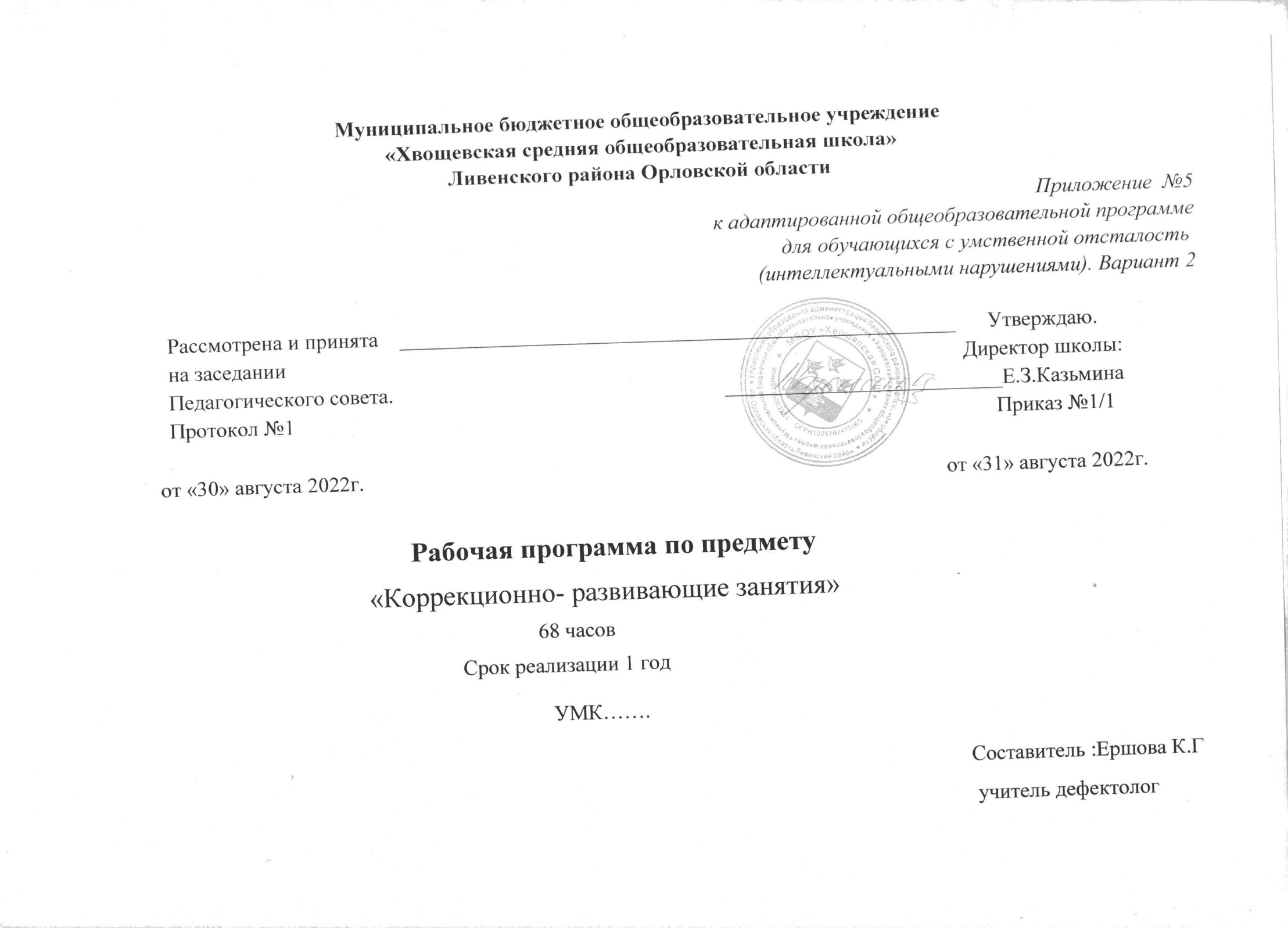 Данная рабочая программа разработана на основе Федерального государственного образовательного стандарта образования обучающихся с умственной отсталостью (интеллектуальными нарушениями), Примерной адаптированной основной общеобразовательной программы образования обучающихся с умственной отсталостью (интеллектуальными нарушениями) (вариант 2). Цели образовательно-коррекционной работы с учетом специфики учебного предмета: Обучение, обогащение чувственного опыта через целенаправленное систематическое воздействие на различные анализаторы. Формирование целенаправленных произвольных действий с различными предметами и материалами. Общая характеристика учебного предмета: Сенсорное развитие направлено на формирование полноценного восприятия окружающей действительности. Первой ступенью познания мира является чувственный опыт человека. Успешность умственного, физического, эстетического воспитания в значительной степени зависит от качества сенсорного опыта детей, т.е. от того, насколько полно ребенок воспринимает окружающий мир. Вследствие органического поражения ЦНС у детей с умеренной, тяжелой, глубокой умственной отсталостью, с ТМНР процессы восприятия, памяти, мышления, речи, двигательных и других функций нарушены или искажены, поэтому формирование предметных действий происходит со значительной задержкой. У многих детей с ТМНР, достигших школьного возраста. действия с предметами остаются на уровне неспецифических манипуляций. В этой связи ребенку необходима специальная обучающая помощь, направленная на формирование разнообразных видов предметно-практической деятельности. Обучение начинается с формирования элементарных специфических манипуляций, которые со временем преобразуются в произвольные целенаправленные действия с различными предметами и материалами. Описание места учебного предмета, курса в учебном плане «Коррекционный курс» в учебном плане в Федеральном компоненте государственного стандарта коррекционный курс обозначен как самостоятельный предмет, что подчеркивает его особое значение в системе образования детей с ОВЗ. На его изучение в 5 классе отведено 68 часа, 2 час в неделю, 34 учебные недели. Личностные и предметные результаты освоения   учебного предмета Физические характеристики персональной идентификации: определяет свои внешние данные (цвет глаз, волос, рост и т.д.); определяет состояние своего здоровья; Гендерная идентичность определяет свою половую принадлежность (без обоснования); Возрастная идентификация определяет свою возрастную группу (ребенок, подросток, юноша); проявляет уважение к людям старшего возраста. «Уверенность в себе» осознает, что может, а что ему пока не удается; «Чувства, желания, взгляды» понимает эмоциональные состояния других людей; понимает язык эмоций (позы, мимика, жесты и т.д.); проявляет собственные чувства; «Социальные навыки» умеет устанавливать и поддерживать контакты; умеет кооперироваться и сотрудничать; избегает конфликтных ситуаций; пользуется речевыми и жестовыми формами взаимодействия для установления контактов, разрешения конфликтов; использует элементарные формы речевого этикета; принимает доброжелательные шутки в свой адрес; охотно участвует в совместной деятельности (сюжетно-ролевых играх, инсценировках, хоровом пении, танцах и др., в создании совместных панно, рисунков, аппликаций, конструкций и поделок и т. п.); Мотивационно – личностный блок испытывает потребность в новых знаниях (на начальном уровне) стремится помогать окружающим Биологический уровень сообщает о дискомфорте, вызванном внешними факторами (температурный режим, освещение и. т.д.) сообщает об изменениях в организме (заболевание, ограниченность некоторых функций и т.д.) Осознает себя в следующих социальных ролях: семейно–бытовых; Развитие мотивов учебной деятельности: проявляет мотивацию благополучия (желает заслужить одобрение, получить хорошие отметки); Ответственность за собственное здоровье, безопасность и жизнь осознает, что определенные его действия несут опасность для него; Ответственность за собственные вещи осознает ответственность, связанную с сохранностью его вещей: одежды, игрушек, мебели в собственной комнате; Экологическая ответственность не мусорит на улице; не ломает деревья; Формирование эстетических потребностей, ценностей, чувств: воспринимает и наблюдает за окружающими предметами и явлениями, рассматривает или прослушивает произведений искусства; Развитие навыков сотрудничества со взрослыми и сверстниками: принимает участие в коллективных делах и играх; - принимать и оказывать помощь. ОСНОВНОЕ СОДЕРЖАНИЕ УЧЕБНОГО ПРЕДМЕТА Содержание курса состоит из следующих разделов Коррекция познавательных процессов Развитие речи                                                                   Календарно-тематическое планирование Материально-техническое обеспечение. Ноутбук Дидактические игры по темам уроков -Набор картинок для «Зашумлённые предметы» -Картотека упражнений для пальчиковой гимнастики - Картотека упражнений артикуляционной гимнастики № п. п. Дата Тема урока Количе ство часов Характеристика основных видов учебной деятельности 1.  Дидактические игра «Волшебный мешочек». 1 Выполнение действий по образцу и показу учителя, ответы на вопросы учителя. 2.  Игра на развитие памяти «Гуляем по лесу». 1 Выполнение действий по образцу и показу учителя, ответы на вопросы учителя. 3.  Концентрация внимания, саморегуляция и самоконтроль «Найди пару», «Найди, где спрятано», «Запретный номер». 1 Выполнение действий по образцу и показу учителя, ответы на вопросы учителя. 4.  Увеличение объема внимания и кратковременной памяти. «Разведчики», «Запомни предметы» 1 Выполнение действий по образцу и показу учителя, ответы на вопросы учителя. 5.  Тренировка объема, концентрации внимания, умения действовать по инструкции. «Определи Игрушку», «Путаница», «Корректурная проба». 1 Выполнение действий по образцу и показу учителя, ответы на вопросы учителя. 6.  Упражнения на развитие мелкой моторики, внимания. Пальчиковые игры «Семья», «Замочек», «Заборчик». 1 Выполнение действий по образцу и показу учителя, ответы на вопросы учителя. 7.  Упражнения на развитие восприятия величины. «Матрёшки», «Большие и маленькие ноги». 1 Выполнение действий по образцу и показу учителя, ответы на вопросы учителя. 8.  Артикуляционная речевая гимнастика «Заборчик», «Лопаточка». 1 Выполнение действий по образцу и показу учителя, ответы на вопросы учителя. 9.  Логоритмические упражнения «Дождик», «Листья». 1 Выполнение действий по образцу и показу учителя, ответы на вопросы учителя. 10. Развитие механической зрительной и слуховой памяти. «Запомни и найди», «Бессмысленные слова». 1 Выполнение действий по образцу и показу учителя, ответы на вопросы учителя. 11. Артикуляционная речевая гимнастика «Часики», «Качели». 1 Выполнение действий по образцу и показу учителя, ответы на вопросы учителя. 12. Развитие слухового внимания. Игра «Три медведя». 1 Выполнение действий по образцу и показу учителя, ответы на вопросы учителя. 13. Развитие слухового внимания. Игра «Тихо-громко». 1 Выполнение действий по образцу и показу учителя, ответы на вопросы учителя. 14. Логическое и понятийное мышление. «Бывает - не бывает», «Веселые ассоциации». 1 Выполнение действий по образцу и показу учителя, ответы на вопросы учителя. 15. Упражнения на развитие восприятия «Кто как кричит». 1 Выполнение действий по образцу и показу учителя, ответы на вопросы учителя. 16. Развитие слухового внимания. “Оркестр”, “Что звучит?” 1 Выполнение действий по образцу и показу учителя, ответы на вопросы учителя. 17. Развитие слухового внимания «Часовой». 1 Выполнение действий по образцу и показу учителя, ответы на вопросы учителя. 18. Установление причинно-следственных отношений. «Чей домик». 1 Выполнение действий по образцу и показу учителя, ответы на вопросы учителя. 19. Обобщение и нахождение противоположностей. «Найди отличия», «Назови, что это», «Слова наоборот». 1 Выполнение действий по образцу и показу учителя, ответы на вопросы учителя. 20. Анализ, сравнение, классификация, обобщение. «Лишнее слово», «Продолжи ряд», «Разложи рисунки». 1 Выполнение действий по образцу и показу учителя, ответы на вопросы учителя. 21. Упражнения на развитие моторики, внимания «У жирафа». 1 Выполнение действий по образцу и показу учителя, ответы на вопросы учителя. 22. Упражнения на развитие восприятия «Дорисуй фигуры». 1 Выполнение действий по образцу и показу учителя, ответы на вопросы учителя. 23. Логопедические игры «Снегурочка и снеговик». 1 Выполнение действий по образцу и показу учителя, ответы на вопросы учителя. 24. Развитие воображения, восприятия. «Найди окошко для фигуры». 1 Выполнение действий по образцу и показу учителя, ответы на вопросы учителя. 25. Логоритмические упражнения «За грибами». 1 Выполнение действий по образцу и показу учителя, ответы на вопросы учителя. 26. Дидактические игры на развитие речи «Что бывает круглым?». 1 Выполнение действий по образцу и показу учителя, ответы на вопросы учителя. 27. Артикуляционная речевая гимнастика «Чашечка», «Вкусное варенье». 1 Выполнение действий по образцу и показу учителя, ответы на вопросы учителя. 28. Развитие слухового внимания. “Определи, где звучит?”, “Кто хлопал?” 1 Выполнение действий по образцу и показу учителя, ответы на вопросы учителя. 29. Артикуляционная речевая гимнастика «Трубочка – желобок». 1 Выполнение действий по образцу и показу учителя, ответы на вопросы учителя. 30. Артикуляционная речевая гимнастика «Месим тесто», «Чашечка». 1 Выполнение действий по образцу и показу учителя, ответы на вопросы учителя. 31. Дидактические игры на развитие речи «Как говорит Оля?» 1 Выполнение действий по образцу и показу учителя, ответы на вопросы учителя. 32. Дидактические игры на развитие речи «Кто больше слов скажет?». 1 Выполнение действий по образцу и показу учителя, ответы на вопросы учителя. 33. Артикуляционная речевая гимнастика «Змейка», «Часики». 1 Выполнение действий по образцу и показу учителя, ответы на вопросы учителя. 34. Развитие речевого дыхания. Упражнение «Ветряная мельница». 1 Выполнение действий по образцу и показу учителя, ответы на вопросы учителя. 35. Дидактические игры на развитие речи. «Много – мало», «Кто это? Чьё это?». 1 Выполнение действий по образцу и показу учителя, ответы на вопросы учителя. 36. Дидактические игры на развитие речи «Кто заблудился?». 1 Выполнение действий по образцу и показу учителя, ответы на вопросы учителя. 37. Дидактические игры на развитие речи «Какие бывают иголки?». 1 Выполнение действий по образцу и показу учителя, ответы на вопросы учителя. 38. Дидактические игры на развитие речи «Ручка-ножка». 1 Выполнение действий по образцу и показу учителя, ответы на вопросы учителя. 39. Дидактические игры на развитие речи «Едим, летим, плывем». 1 Выполнение действий по образцу и показу учителя, ответы на вопросы учителя. 40. Логопедические игры. «Ёжик и барабан». 1 Выполнение действий по образцу и показу учителя, ответы на вопросы учителя. 41. Артикуляционная речевая гимнастика «Горка». 1 Выполнение действий по образцу и показу учителя, ответы на вопросы учителя. 42. Логоритмические упражнения «По ягоды». 1 Выполнение действий по образцу и показу учителя, ответы на вопросы учителя. 43. Дидактические игры на развитие речи «Прятки». 1 Выполнение действий по образцу и показу учителя, ответы на вопросы учителя. 44. Артикуляционная речевая гимнастика «Маляр». 1 Выполнение действий по образцу и показу учителя, ответы на вопросы учителя. 45. Дидактические игры на развитие речи «Что вы видите вокруг?». 1 Выполнение действий по образцу и показу учителя, ответы на вопросы учителя. 46. Артикуляционная речевая гимнастика «Лошадка». 1 Выполнение действий по образцу и показу учителя, ответы на вопросы учителя. 47. Дидактические игры на развитие речи «Скажи какое». 1 Выполнение действий по образцу и показу учителя, ответы на вопросы учителя. 48. Дидактические игры на развитие речи «Найди точное слово». 1 Выполнение действий по образцу и показу учителя, ответы на вопросы учителя. 49. Дидактические игры на развитие речи «Высокий – низкий». 1 Выполнение действий по образцу и показу учителя, ответы на вопросы учителя. 50. Дидактические игры на развитие речи «Кто у кого». 1 Выполнение действий по образцу и показу учителя, ответы на вопросы учителя. 51. Дидактические игры на развитие речи «Один-много». 1 Выполнение действий по образцу и показу учителя, ответы на вопросы учителя. 52. Дидактические игры на развитие речи «Кто что умеет делать». 1 Выполнение действий по образцу и показу учителя, ответы на вопросы учителя. 53. Дидактические игры на развитие речи  и логического мышления «Что будет, если…». 1 Выполнение действий по образцу и показу учителя, ответы на вопросы учителя. 54. Дидактические игры на развитие речи  и логического мышления «Что пропало?» 1 Выполнение действий по образцу и показу учителя, ответы на вопросы учителя. 55. Дидактические игры на развитие речи  и логического мышления «Что внутри?». 1 Выполнение действий по образцу и показу учителя, ответы на вопросы учителя. 56. Дидактические игры на развитие речи  и логического мышления «Как выглядит твой друг?». 1 Выполнение действий по образцу и показу учителя, ответы на вопросы учителя. 57. Дидактические игры на развитие речи  и логического мышления «Режим дня». 1 Выполнение действий по образцу и показу учителя, ответы на вопросы учителя. 58. Развитие речевого дыхания. «Играем в собачку». 1 Выполнение действий по образцу и показу учителя, ответы на вопросы учителя. 59. Упражнения на развитие моторики, внимания “Кто летит”. 1 Выполнение действий по образцу и показу учителя, ответы на вопросы учителя. 60. Артикуляционная речевая гимнастика «Чистим зубки», «Месим тесто». 1 Выполнение действий по образцу и показу учителя, ответы на вопросы учителя. 61. Развитие слухового внимания. «3 медведя», «Узнай, что звенит?». 1 Выполнение действий по образцу и показу учителя, ответы на вопросы учителя. 62. Упражнения на развитие восприятия “Хлопки”. 1 Выполнение действий по образцу и показу учителя, ответы на вопросы учителя. 63. Упражнения на развитие моторики, внимания. Пальчиковые игры. 1 Выполнение действий по образцу и показу учителя, ответы на вопросы учителя. 64. Дидактические игры на развитие речи. «Кто это?», «Чьё это?». 1 Выполнение действий по образцу и показу учителя, ответы на вопросы учителя. 65. Артикуляционная речевая гимнастика "Парашютик","Барабанщик». 1 Выполнение действий по образцу и показу учителя, ответы на вопросы учителя. 66. Развитие слухового внимания. «Близко далеко». 1 Выполнение действий по образцу и показу учителя, ответы на вопросы учителя. 67. Дидактические игры на развитие речи. «Медведь и заяц», «Прятки». 1 Выполнение действий по образцу и показу учителя, ответы на вопросы учителя. 68. Упражнения на развитие восприятия «Найди спрятанные предметы». 1 Выполнение действий по образцу и показу учителя, ответы на вопросы учителя. 